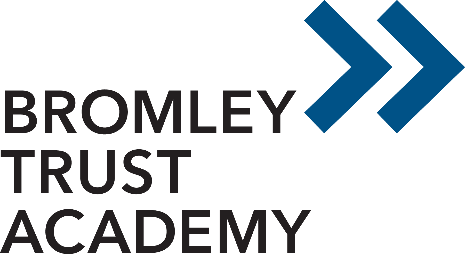 Statutory Assessments2021-2022Phonics Screening CheckYear 2 – Autumn 1Autumn 1 Phonics screening check for pupils who would have been Year 1 in the Summer of 2020-2021 (Phonics screening check did not take place for year 1 pupils in the summer of 2020 following the Spring term COVID lockdown and school closure)Year 1 – Summer 1Year 4 Multiplication Tables CheckKey Stage 1 SATsReading MathsSPaG (Option – BTA did not complete these optional assessments)Key Stage 2 SATsReading MathsSPaG (Option – BTA did not complete these optional assessments)Number of Y2 pupils7Number of pupils able to access the check4Number of pupils disapplied3Pupils who passed the check1Pupils in Y2 who passed the check1/7 = 14%% of pupils who took part that passed the check1/4 = 25%Range of scores12 - 35Mean score20Number of Y1 pupils5Number of pupils able to access the check4Number of pupils disapplied1Pupils who passed the check1/5 = 20%% of pupils who took part that passed the check1/4 = 25%Range of scores0-36Mean score13Number of pupils in Year 42Number of pupils able to access the check1Number of pupils disapplied1Average score22/25Number of pupils in year 28Number of pupils accessing Reading SATs2Number of pupils disapplied6Number of pupils achieving a scaled score of 1000Range of scaled scores87-89Mean score88Number of pupils in year 28Number of pupils accessing Maths SATs1Number of pupils disapplied7Number of pupils achieving a scaled score of 1000Range of scaled scoresN/AMean score95Number of pupils in year 27Number of pupils accessing SPaG SATs0Number of pupils disapplied7Number of pupils achieving a scaled score of 1000Range of scaled scoresN/AMean scoreN/ANumber of pupils in year 63Number of pupils accessing Reading SATs0Number of pupils disapplied3Number of pupils achieving a scaled score of 100N/ARange of scaled scoresN/AMean scoreN/ANumber of pupils in year 23Number of pupils accessing Maths SATs0Number of pupils disapplied3Number of pupils achieving a scaled score of 100N/ARange of scaled scoresN/AMean scoreN/ANumber of pupils in year 23Number of pupils accessing SPaG SATs0Number of pupils disapplied3Number of pupils achieving a scaled score of 100N/ARange of scaled scoresN/AMean scoreN/A